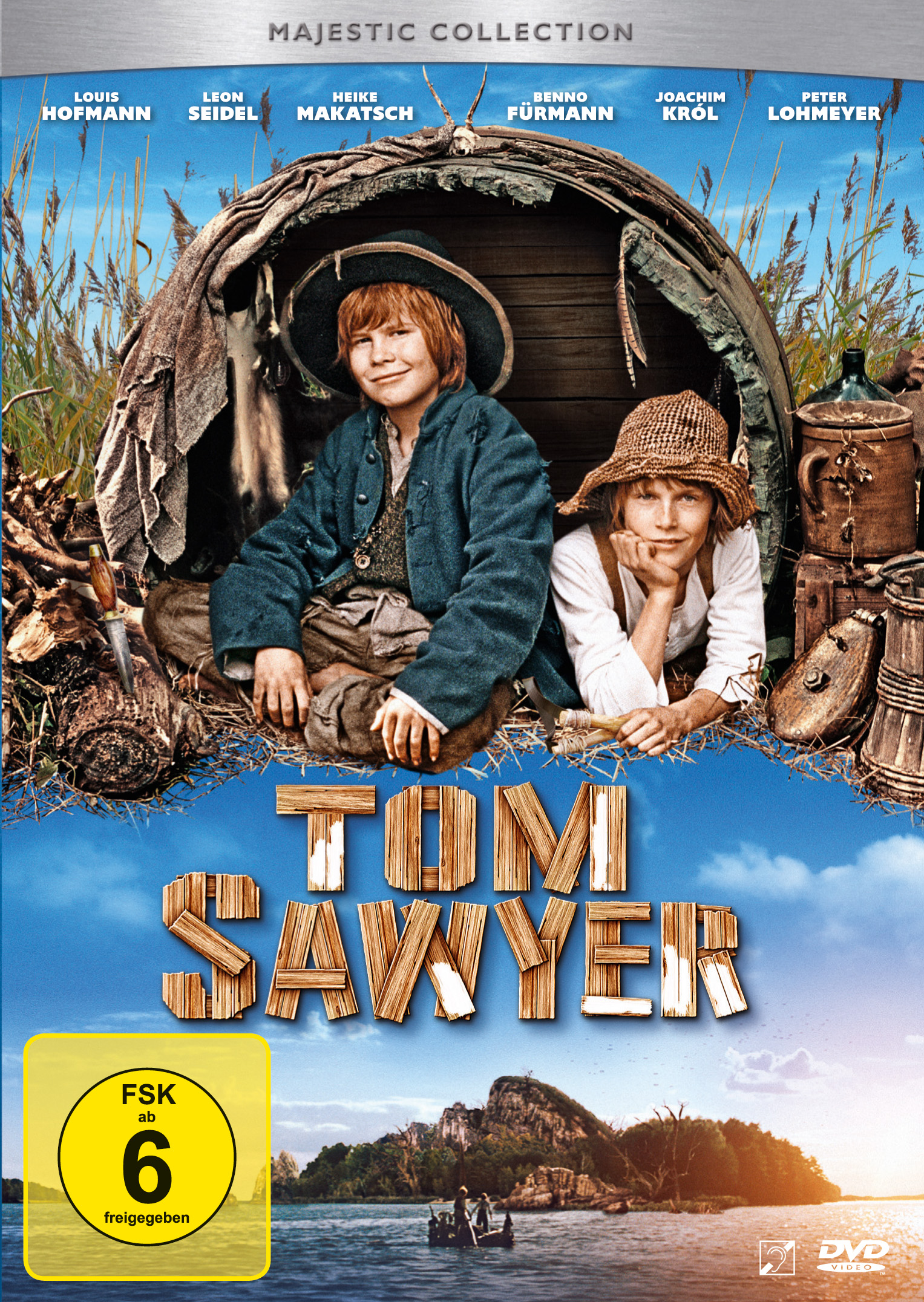 AB 27.04.2012 AUF BLU-RAY UND AUF DVDFACT SHEETFact Sheet TOM SAWYERDVD Label:	Majestic Home EntertainmentDVD Vertrieb:	Twentieth Century Fox Home Entertainment InhaltTom Sawyer hat den Kopf voller Streiche und treibt sich, wenn er nicht gerade ein neues Abenteuer ausheckt, am liebsten mit seinem besten Kumpel Huck Finn herum – sehr zum Leidwesen seiner Tante Polly, die Tom zu einem verantwortungsbewussten, anständigen Menschen erziehen möchte. Doch er wehrt sich, so gut er kann: Ein Fantast, Pirat und Abenteurer wie er hat einfach keine Zeit, in die Schule zu gehen. Und wenn doch, imponiert er dort lieber seinem Schwarm Becky Thatcher mit seinen Heldentaten, anstatt dem Unterricht zu folgen.Eines Nachts führt eine ihrer Missionen Tom und Huck auf den Friedhof des Ortes, wo sie ungewollt mit ansehen müssen, wie Indianer Joe einen Mord begeht und ihn dem unschuldigen Sargschreiner Muff Potter in die Schuhe schiebt. Was sollen Tom und Huck nun machen? Ihr Mut wird auf eine schwere Probe gestellt …Key Facts Begeisterte Kritiken zum Kinostart: „Der beste Kinderfilm des Jahres!“ (Bild), „Ein Kinovergnügen für die ganze Familie“ (TV Today), “Spannend – aufregend – toll!” (KI.KA)Millionen sind mit Tom Sawyers Streichen und Abenteuern aufgewachsen - höchste Zeit für eine zeitgemäße Neuverfilmung eines der bekanntesten Jugendbücher der Welt.Besetzt mit hochkarätigen Stars: Heike Makatsch (Hilde, Hui Buh), Benno Fürmann (Nordwand, Teufelskicker, Die Wilden Hühner), Joachim Król (Der bewegte Mann, Die drei Räuber), Peter Lohmeyer (Das Wunder von Bern, Soul Kitchen).Inszeniert von Hermine Huntgeburth, der Regisseurin von Bibi Blocksberg und Die weiße Massai.Pressestimmen„Der beste Kinderfilm des Jahres!“ (Bild)“Die neu verfilmten Abenteuer von TOM SAWYER sind ein Kinovergnügen für die ganze Familie, die beiden jungen Hauptdarsteller eine echte Entdeckung!” (TV Today)“Eine großartige Verfilmung des Mark-Twain-Klassikers! Für alle, die mal wieder Kind sein möchten.” (Cosmopolitan)“Spannend – aufregend – toll!” (KI.KA) „Ein zeitloses Abenteuer mit starker Besetzung!” (TV Movie)“Spannend bis zum Schluss.” (Dein Spiegel) “Auch für Erwachsene richtig spannend – so geht Familienkino!” (Cinema)“Wunderbare Familienunterhaltung!” (Brigitte)„Benno Fürmann ist der charismatischste Indianer-Joe, Heike Makatsch die attraktivste Tante Polly aller Zeiten.“ (Welt kompakt)“Die Neuverfilmung ist genau wie die berühmte Buchvorlage von Mark Twain einfach alles: lustig, traurig, albern, ernst, wunderbar. Denn der Streifen erzählt von Abenteuer, Freundschaft und Freiheit – und davon, wie schwierig es manchmal ist, das Richtige zu tun.” (GEOlino)„Rundweg gelungen. ... Dass Tom Sawyer ein Kinderfilm geworden ist, der auch Erwachsene nicht enttäuschen wird, liegt nicht nur an den pointierten, Twains salopper Sprache nachempfundenen Dialogen, sondern auch an der erkennbaren Spiellust der Akteure.“ (Tagesspiegel)Diese TOM SAWYER wird die heutigen Kids packen: Die Geschichte ist zeitlos spannend und mit Stars glänzend besetzt. Eine gelungene Neuverfilmung mit viel Spannung und Humor.” (Familie & Co.)“Großartig! Dieser Film macht einfach Spaß.” (Die Zeit)Kinoverleih:	Majestic FilmverleihKinostart:	17. November 2011Kinobesucher:	400.000 ZuschauerRegie:	Hermine HuntgeburthProduktion:	Neue Schönhauser Filmproduktion, Majestic Filmproduktion, Filmaufbau LeipzigFörderung:	Film- und Medienstiftung NRW, Medienboard Berlin-Brandenburg, MDM, nordmedia, Filmförderung Hamburg Schleswig-Holstein, FFA und DFFFDVD Start (Deutschland, Österreich)Rental:		27. April 2012	DVDSingle Disc (Amaray black)EAN:		4010232056252		Artikel Nr:	5254606Retail:		27. April 2012		DVDSingle Disc (Amaray clear)EAN:		4010232056283		Artikel Nr:	5254608Blu-ray2 Disc-Double Play-Edition (Blu-ray & DVD) (BD 50 / DVD 9)EAN:		4010232056917		Artikel Nr:	5254680KonfigurationenTon 		Deutsch |  Dolby Digital 5.1 
(auf Blu-ray: DTS-HD Master Audio)Bild	16:9 (2.35:1)
(auf Blu-ray: 1080p/24)Laufzeit			Hauptfilm: 106’22 Minuten(auf Blu-ray: 110’47 Minuten)Bonusmaterial: ca. 75 MinutenFSK			freigegeben ab 6 JahrenInhalt Blu-ray/DVD:	- Hauptfilm- Making-of (19’53)- Weltpremiere Filmfest Hamburg (2'30)
- Premiere Köln (2'07)
- Making-of Visuelle Effekte (2'03)
- Featurette "Am Set von Tom Sawyer" (3'27)- Featurette "Die Welt von Tom Sawyer" (3'32)- Featurette "Tom Sawyer und Huckleberry Finn" (3'29)- Deleted Scenes (5’18) (mit optionalem Videokommentar)- Outtakes (2’38)- Castingaufnahmen (3’48)- Interviews (Louis Hofmann, Leon Seidel, Andreas Warmbrunn, Magali Greif, Heike Makatsch, Benno Fürmann, Joachim Król, Peter Lohmeyer, Regisseurin Hermine Huntgeburth, Produzent Boris Schönfelder) (17')- Der Tigerenten Club bei den Dreharbeiten von „Die Abenteuer des Huck Finn“ (ca. 3’30)
- Vorschau „Die Abenteuer des Huck Finn“ (1’54)- Fotogalerie- Original Kinoteaser (1’05) und -trailer (2’02)- Audiokommentar von Louis Hofmann, Leon Seidel, Benno Fürmann und Regisseurin Hermine Huntgeburth- Untertitel für Hörgeschädigte- Vision Kino-Filmheft mit Unterrichtsmaterialien (im ROM-Teil der DVD) 
